Publicado en Madrid el 08/08/2019 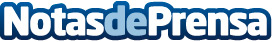 El poder de las redes sociales, clave en la rentabilidad de las empresas, según YoSEO MarketingUno de los factores que más importancia tienen dentro de la actividad de las empresas es, sin duda, su presencia en las redes sociales, un escaparate digital en el que se dan a conocer a su público potencial de manera más masificadaDatos de contacto:YoSEO Marketing910052134Nota de prensa publicada en: https://www.notasdeprensa.es/el-poder-de-las-redes-sociales-clave-en-la Categorias: Telecomunicaciones Marketing Recursos humanos http://www.notasdeprensa.es